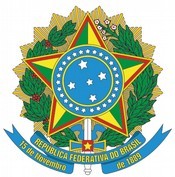 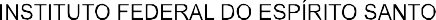 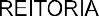 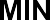 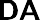 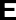 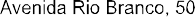 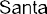 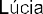 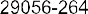 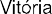 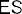 ANEXO VIIFORMULÁRIO DE PRESTAÇÃO DE CONTAS DE APERFEIÇOAMENTO IN COMPANYDADOS DO RESPONSÁVELDADOS DA CAPACITAÇÃOANEXOS E ASSINATURAServidor responsávelMatrícula SiapeUnidade de lotação/exercícioSetorE-mailTelefoneCapacitaçãoCapacitaçãoCapacitaçãoCapacitaçãoCapacitaçãoCapacitaçãoData da CapacitaçãoData da CapacitaçãoData da CapacitaçãoCarga HoráriaCarga HoráriaCarga HoráriaLocalLocalLocalUF/PaísUF/PaísUF/PaísResumo da capacitação(Competência (s) desenvolvida (s) na capacitação)Resumo da capacitação(Competência (s) desenvolvida (s) na capacitação)Resumo da capacitação(Competência (s) desenvolvida (s) na capacitação)Resumo da capacitação(Competência (s) desenvolvida (s) na capacitação)Resumo da capacitação(Competência (s) desenvolvida (s) na capacitação)Resumo da capacitação(Competência (s) desenvolvida (s) na capacitação)Procedimentos e normas(Descrever os procedimentos e normas adotados para garantir a transparência e isonomia na oferta da capacitação de forma a atender os preceitos éticos da administração pública, bem como a otimização dos recursos logísticos e financeiros despendidos pelo Ifes)Procedimentos e normas(Descrever os procedimentos e normas adotados para garantir a transparência e isonomia na oferta da capacitação de forma a atender os preceitos éticos da administração pública, bem como a otimização dos recursos logísticos e financeiros despendidos pelo Ifes)Procedimentos e normas(Descrever os procedimentos e normas adotados para garantir a transparência e isonomia na oferta da capacitação de forma a atender os preceitos éticos da administração pública, bem como a otimização dos recursos logísticos e financeiros despendidos pelo Ifes)Procedimentos e normas(Descrever os procedimentos e normas adotados para garantir a transparência e isonomia na oferta da capacitação de forma a atender os preceitos éticos da administração pública, bem como a otimização dos recursos logísticos e financeiros despendidos pelo Ifes)Procedimentos e normas(Descrever os procedimentos e normas adotados para garantir a transparência e isonomia na oferta da capacitação de forma a atender os preceitos éticos da administração pública, bem como a otimização dos recursos logísticos e financeiros despendidos pelo Ifes)Procedimentos e normas(Descrever os procedimentos e normas adotados para garantir a transparência e isonomia na oferta da capacitação de forma a atender os preceitos éticos da administração pública, bem como a otimização dos recursos logísticos e financeiros despendidos pelo Ifes)Nº de inscrições contratadas-Nº de capacitações não realizadasAnexar justificativa (s) acatada (s) e gru paga(s)Nº de capacitações não realizadasAnexar justificativa (s) acatada (s) e gru paga(s)=Nº	de	servidores capacitados( )Requerimento e termo de compromisso dos participantesRequerimento e termo de compromisso dos participantes( )Declaração da entidade promotora com o nome completo dos servidores certificadosDeclaração da entidade promotora com o nome completo dos servidores certificados( )Outros:Outros:DATADATAASSINATURA E CARIMBO/ASSINATURA ELETRÔNICA